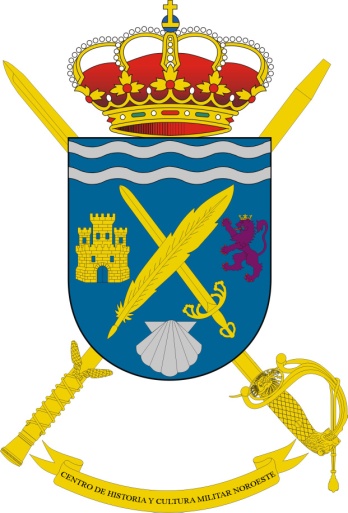 Seleccione la instancia que le corresponda y cumpliméntela en función de si es personal civil o personal militar.Más información Centro de Historia y Cultura Militar Noroeste Secretaría.Horario Atención Público: 09:00 h. a 14:00 h.Acuartelamiento de Atocha Pza. das Atochas, 14 (antigua Pza. Millán Astray) CP. 15001 – A CoruñaTfno. 981 124 457 / 981 124 422RPV: 881 22 57 / 881 22 22Fax: 981 124 456.E-mail: jrodmar1@et.mde.es(Los datos de carácter personal que nos facilita, pasarán a un fichero informático a disposición del Instituto de Historia y Cultura Militar y cuyo tratamiento estará acorde a la ley Orgánica 15/1999 de Protección de Datos y su Reglamento de desarrollo)MODELO DE INSTANCIA (PERSONAL MILITAR)Solicitud admisión al 			CURSO DE HISTORIA Y ESTÉTICA DE LA MÚSICA MARCIAL* Marcar con X el ciclo solicitado. 
Indique  el nivel máximo de estudios alcanzado (*):(*)   -1- Sin estudios/con estudios primarios incompletos.    -2- Primer grado.     -3- Segundo grado primer ciclo. -4- Segundo grado segundo ciclo.   - 4.a- Selectividad aprobada o acceso para mayores de 25 años aprobado      -5- Tercer grado medio (1er ciclo Universitario).     -6- Tercer grado superior (2º ciclo Universitario).     -7-   Postgrado Universitario.
---Otras actividades relacionadas con el curso solicitado:…………………………………PROTECCIÓN DE DATOS.-A los efectos previstos en el artículo 5 de la Ley Orgánica 15/1999, de 13 de diciembre (B.O.E. del 14-12-1999), de Protección de Datos de Carácter Personal, y el Real Decreto 1720/2007, de 21 de diciembre, por el que se aprueba el Reglamento de Desarrollo de la Ley Orgánica15/1999 de Protección de datos de carácter personal (BOE nº de 19 de enero de 2008), se le informa que los datos consignados en el presente modelo serán incorporados a un fichero del que es titular el IHCM. Sus datos serán empleados solamente para atender su solicitud/queja/reclamación sobre/del Área a la que se dirige y no serán cedidos ni usados para otro fin diferente. Respecto de los citados datos podrá ejercitar los derechos de acceso, rectificación y cancelación, en los términos previstos en la indicada Ley Orgánica 15/1999 ante el SEH.	A Coruña, a                de                             del   (Firma)ILMO SR. CORONEL DIRECTOR DEL CENTRO DE HISTORIA Y CULTURA MILITAR NOROESTE(Acto. Atocha, Pza. das Atochas, 14 – 15001 A Coruña)MODELO DE INSTANCIA (PERSONAL CIVIL)Solicitud admisión al 			CURSO DE HISTORIA Y ESTÉTICA DE LA MÚSICA MARCIAL* Marcar con X el ciclo solicitado. 
Indique  el nivel máximo de estudios alcanzado (*):    (*)   -1- Sin estudios/con estudios primarios incompletos.    -2- Primer grado.     -3- Segundo grado primer ciclo. -4- Segundo grado segundo ciclo. - 4.a- Selectividad aprobada o acceso para mayores de 25 años aprobado   -5- Tercer grado medio (1er ciclo Universitario).     -6- Tercer grado superior (2º ciclo Universitario).      -7-   Postgrado Universitario.
---Otras actividades relacionadas con el curso solicitado:…………………………………PROTECCIÓN DE DATOS.- A los efectos previstos en el artículo 5 de la Ley Orgánica 15/1999, de 13 de diciembre (B.O.E. del 14-12-1999), de Protección de Datos de Carácter Personal, y el Real Decreto 1720/2007, de 21 de diciembre, por el que se aprueba el Reglamento de Desarrollo de la Ley Orgánica15/1999 de Protección de datos de carácter personal (BOE nº de 19 de enero de 2008), se le informa que los datos consignados en el presente modelo serán incorporados a un fichero del que es titular el IHCM. Sus datos serán empleados solamente para atender su solicitud/queja/reclamación sobre/del Área a la que se dirige y no serán cedidos ni usados para otro fin diferente. Respecto de los citados datos podrá ejercitar los derechos de acceso, rectificación y cancelación, en los términos previstos en la indicada Ley Orgánica 15/1999 ante el SEH.	A Coruña, a                de                             del   ……	(Firma)ILMO SR. CORONEL DIRECTOR DEL CENTRO DE HISTORIA Y CULTURA MILITAR NOROESTE(Acto. Atocha, Pza. das Atochas, 14 – 15001 A Coruña)D.N.I/NIF1er Apellido2º ApellidoNombreEjércitoEscalaEscalaEscalaEspecialidad fundamentalEspecialidad fundamentalEmpleoSituaciónSituaciónSituaciónDestinoDestino	Dirección Oficial	Dirección Oficial	Dirección Oficial	Dirección Particular	Dirección Particular	Dirección Particular	Calle/Población/Ciudad	Calle/Población/Ciudad D.P.Calle/Población/CiudadCalle/Población/Ciudad	D.P.Teléfono OficialTeléfono ParticularE-mail / LotusCivil:Fijo:Militar: Móvil:D.N.I. / NIF1er Apellido2º ApellidoNombreEmpresaProfesión/TrabajoPuesto en la EmpresaUniversidadFacultadCursoDirección OficialDirección OficialDirección ParticularDirección ParticularCalle/Población/CiudadD.P.Calle/ Población/CiudadD.P.Teléfono TrabajoTeléfono ParticularE-mailFijo:Móvil:Móvil: